Αγαπητοί γονείς και κηδεμόνες, Με ιδιαίτερη χαρά, σας προσκαλούμε στο 1ο Εργαστήριο Γονέων και Κηδεμόνων του Δημοτικού Σχολείου Νέου Πετριτσίου με θέμα «Πώς μπορώ να επικοινωνήσω καλύτερα με το παιδί μου». Το Εργαστήριο θα πραγματοποιηθεί στο Εργαστήριο Εικαστικών του σχολείου μας την Πέμπτη 29/02/2024 και ώρα 09:00-11:00. Παρακαλώ η είσοδός σας να γίνει από την είσοδο του Γυμνασίου για τη διευκόλυνση όλων.Στο εργαστήριο θα υπάρξει ενημέρωση σύμφωνα με τις σύγχρονες επιστημονικές εξελίξεις, συζήτηση και βιωματικές δραστηριότητες και συντονίστρια θα είναι η Ψυχολόγος του σχολείου μας, κ. Γεωργία Στραγάλη. Για οποιαδήποτε διευκρίνιση μπορείτε να επικοινωνήσετε μαζί μας στο τηλέφωνο του σχολείου. 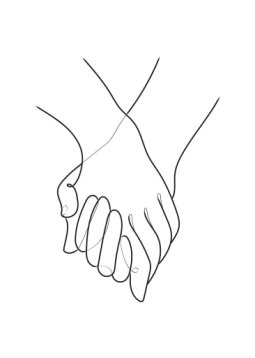 Θα χαρούμε πολύ να σας καλωσορίσουμε στο 1ο Εργαστήριο! Με εκτίμηση, Δημοτικό Σχολείο Νέου Πετριτσίου